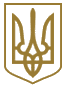 ВІННИЦЬКА ОБЛАСНА ДЕРЖАВНА АДМІНІСТРАЦІЯРОЗПОРЯДЖЕННЯвід 19.09.2016 р. N 672Про затвердження плану заходів з виконання у 2016 році Загальнодержавної програми "Національний план дій щодо реалізації Конвенції ООН про права дитини"На виконання розпорядження Кабінету Міністрів України від 23 серпня 2016 року N 590-р "Про затвердження плану заходів з виконання у 2016 році Загальнодержавної програми "Національний план дій щодо реалізації Конвенції ООН про права дитини" на період до 2016 року" та з метою створення умов для забезпечення реалізації прав та законних інтересів дітей:1. Затвердити план заходів з виконання у 2016 році Загальнодержавної програми "Національний план дій щодо реалізації Конвенції ООН про права дитини" на період до 2016 року" (далі - План заходів), що додається.2. Департаментам облдержадміністрації: соціальної та молодіжної політики (Заболотна Н. М.), охорони здоров'я (Грабович Л. О.), освіти і науки (Чорна О. А.), інформаційної діяльності та комунікацій з громадськістю (Василюк С. М.); управлінням облдержадміністрації: культури і мистецтв (Городинський С. С.), фізичної культури та спорту (Чернявський С. В.), службі у справах дітей облдержадміністрації (Дорош Т. С.), обласному центру соціальних служб для сім'ї, дітей та молоді (Стоялова О. В.), управлінню Держпраці у Вінницькій області (Марунько В. В.), управлінню державної міграційної служби у Вінницькій області (Наливайко Б. О.), головному управлінню Національної поліції у Вінницькій області (Педос Ю. В.), райдержадміністраціям та виконкомам міських рад міст обласного значення забезпечити:2.1. Виконання плану заходів.2.2. Подання до 03 лютого 2017 року службі у справах дітей облдержадміністрації інформації про стан виконання Плану заходів для узагальнення та інформування Міністерства соціальної політики України та облдержадміністрації до 15 лютого 2017 року.3. Райдержадміністраціям, виконкомам міських рад міст обласного значення розробити і затвердити відповідні плани заходів з виконання у 2016 році Загальнодержавної програми "Національний план дій щодо реалізації Конвенції ООН про права дитини" на період до 2016 року.4. Контроль за виконанням цього розпорядження покласти на заступника голови - директора Департаменту освіти і науки облдержадміністрації Івасюка І. Д.ЗАТВЕРДЖЕНО
Розпорядження Вінницької обласної державної адміністрації
19 вересня 2016 року N 672ПЛАН
заходів з виконання у 2016 році Загальнодержавної програми "Національний план дій щодо реалізації Конвенції ООН про права дитини" на період до 2016 року____________Голова обласної
 державної адміністраціїВ. КоровійЗміст основного завданняНайменування заходуВідповідальні за виконанняСтрок виконанняI. Охорона здоров'я та формування здорового способу життя дітейI. Охорона здоров'я та формування здорового способу життя дітейI. Охорона здоров'я та формування здорового способу життя дітейI. Охорона здоров'я та формування здорового способу життя дітейОхорона здоров'яОхорона здоров'яОхорона здоров'яОхорона здоров'я1. Сприяння створенню середовища, безпечного для розвитку дитини, збереження її здоров'я та життя1) До навчально-тематичних планів курсів підвищення кваліфікації вчителів фізичної культури, вчителів основ здоров'я включити практичні заняття з питань здорового способу життя та профілактики неінфекційних захворювань.Департамент освіти і науки облдержадміністрації3 вересня 2016 року1. Сприяння створенню середовища, безпечного для розвитку дитини, збереження її здоров'я та життя2) Провести в загальноосвітніх навчальних закладах бесіди, класні години, батьківські збори, конкурси малюнку з питань необхідності дотримання правил дорожнього руху.Департамент освіти і науки облдержадміністрації, районні державні адміністрації та виконкоми міських рад міст обласного значенняВересень - жовтень 2016 року1. Сприяння створенню середовища, безпечного для розвитку дитини, збереження її здоров'я та життя3) Сприяти в організації та проведенні обов'язкового медичного профілактичного огляду дітей. Укласти листки здоров'я учнів класу з визначенням групи занять з фізичної культури.Департамент освіти і науки облдержадміністрації, районні державні адміністрації та виконкоми міських рад міст обласного значенняВересень - жовтень 2016 року1. Сприяння створенню середовища, безпечного для розвитку дитини, збереження її здоров'я та життя4) Проведення тематичних занять під умовною назвою "Урок" щодо попередження випадків дитячого травматизму та попередження дорожньо-транспортних пригод за участю дітей.Департамент освіти і науки облдержадміністрації, Головне управління Національної поліції у Вінницькій областіВересень - жовтень 2016 року2. Підвищення якості та збільшення обсягу медичних послуг, що надаються дітям1) Запровадження клінічних протоколів медичної допомоги дітям, реабілітації дітей із різною патологією у закладах охорони здоров'я на основі принципів науково-доказової медицини після завершення їх розробки МОЗ України.Департамент охорони здоров'я облдержадміністрації, районні державні адміністрації та виконкоми міських рад міст обласного значення2016 рік2. Підвищення якості та збільшення обсягу медичних послуг, що надаються дітям2) Медикаментозне забезпечення дітей з: первинним (вродженим) імунодефіцитом, хронічним вірусним гепатитом, гемофілією, муковісцидозом, дитячим церебральним паралічем, ювенільним ревматоїдним артритом, фенілкетонурією, хронічним вірусним гепатитом, орфанними захворюваннямиДепартамент охорони здоров'я облдержадміністрації, районні державні адміністрації, виконкоми міських рад міст обласного значення2010 - 2016 роки2. Підвищення якості та збільшення обсягу медичних послуг, що надаються дітямдитячим гемодіалізом, дитячою онкологієюДепартамент охорони здоров'я облдержадміністрації2010 - 2016 роки2. Підвищення якості та збільшення обсягу медичних послуг, що надаються дітям3) Забезпечення проведення оперативного лікування дітей-інвалідів із: сколіозом, захворюваннями тазостегнових суглобів, незворотними вадами слуху, які потребують проведення кохлеарної імплантаціїДепартамент охорони здоров'я облдержадміністрації, районні державні адміністрації, виконкоми міських рад міст обласного значення2010 - 2016 роки3. Здійснення заходів, спрямованих на запобігання дитячій інвалідності та підвищення рівня надання медичної допомоги дітям-інвалідам1) Забезпечення проведення обов'язкового медичного профілактичного огляду дітей до 18 років у дитячих амбулаторно-поліклінічних закладах за участю батьків та профілактичної роботи з учнями, їх батьками або законними представниками щодо виявлення факторів ризику алкогольних та наркотичних проблем.
2) Забезпечення щорічного оновлення реєстрів дітей, хворих на хронічні захворювання.
3) Забезпечити роботу кабінетів охорони зору дітей у закладах охорони здоров'я II рівня для запобігання виникненню порушення зору у дітей дошкільного та шкільного віку.
4) Забезпечення дітей-інвалідів стаціонарним лікуванням відповідно до чинного законодавства.
5) Забезпечення дітей-інвалідів амбулаторним лікуванням відповідно до чинного законодавстваДепартамент охорони здоров'я облдержадміністрації, районні державні адміністрації, виконкоми міських рад міст обласного значення2010 - 2016 рокиПротидія ВІЛ/СНІДу, туберкульозу та наркоманіїПротидія ВІЛ/СНІДу, туберкульозу та наркоманіїПротидія ВІЛ/СНІДу, туберкульозу та наркоманіїПротидія ВІЛ/СНІДу, туберкульозу та наркоманії4. Забезпечення інформування дітей старшого шкільного віку про основи захисту від захворювання на ВІЛ інфекцію/СНІД1) Провести у загальноосвітніх навчальних закладах виховані години та заходи до Всесвітнього дня боротьби з ВІЛ/СНІДом (1 грудня), спрямовані на підвищення базової інформації щодо ВІЛ-інфекції/СНІДу.Департамент освіти і науки облдержадміністрації, районні державні адміністрації, виконкоми міських рад міст обласного значенняЛистопад - грудень 2016 року4. Забезпечення інформування дітей старшого шкільного віку про основи захисту від захворювання на ВІЛ інфекцію/СНІД2) Провести бесіди, години спілкування, години "психолога", тренінги, батьківські збори з метою толерантного ставлення до ВІЛ-інфікованих та хворих на СНІД дітейДепартамент освіти і науки облдержадміністрації, районні державні адміністрації, виконкоми міських рад міст обласного значенняВересень - листопад 2016 року4. Забезпечення інформування дітей старшого шкільного віку про основи захисту від захворювання на ВІЛ інфекцію/СНІД3) Провести роботу з впровадження у загальноосвітніх навчальних закладах занять за модулем "Прояви турботу та обачливість", як складової частини тренінгового курсу "Сприяння просвітницькій роботі "рівний - рівному" серед молоді України щодо здорового способу життя".Департамент освіти і науки облдержадміністраціїВересень - грудень 2016 року5. Підвищення рівня обізнаності населення щодо ВІЛ/СНІД, туберкульозу, наркоманії, формування толерантного ставлення до ВІЛ-інфікованих і хворих на СНІД дітей1) Проведення в загальноосвітніх навчальних закладах у Всесвітній день боротьби із СНІДом (1 грудня) виховних годин, уроків "Захисти себе від ВІЛ"
2) Проведення у загальноосвітніх навчальних закладах до Всесвітнього дня боротьби із захворюванням на туберкульоз (24 березня) виховних годин, уроків на тему "Що ми знаємо про туберкульоз?"
3) Проведення медичними працівниками ЛПЗ області широкої санітарно-освітньої роботи з питань здорового способу життя, профілактики алкоголізму, наркоманії, тютюнопаління через ЗМІ, виступи в ЗОЗ, конференції тощо.Департаменти облдержадміністрації: охорони здоров'я; освіти та науки; соціальної та молодіжної політики, районні державні адміністрації, виконкоми міських рад міст обласного значення2016 рік5. Підвищення рівня обізнаності населення щодо ВІЛ/СНІД, туберкульозу, наркоманії, формування толерантного ставлення до ВІЛ-інфікованих і хворих на СНІД дітей4) Розробка та забезпечення медичних працівників всіх рівнів надання медичної допомоги інформаційними матеріалами з питань здорового способу життя, профілактики алкоголізму, наркоманії, тютюнопаління, захворювання на ВІЛ/СНІДДепартамент охорони здоров'я облдержадміністрації2016 рік5. Підвищення рівня обізнаності населення щодо ВІЛ/СНІД, туберкульозу, наркоманії, формування толерантного ставлення до ВІЛ-інфікованих і хворих на СНІД дітей5) Провести в рамках Міжнародного дня толерантності (16 листопада) години спілкування з прав людини в контексті ВІЛ-інфекції/СНІДу в загальноосвітніх навчальних закладах.Департамент освіти і науки облдержадміністрації, районні державні адміністрації, виконкоми міських рад міст обласного значенняЛистопад 2016 рік5. Підвищення рівня обізнаності населення щодо ВІЛ/СНІД, туберкульозу, наркоманії, формування толерантного ставлення до ВІЛ-інфікованих і хворих на СНІД дітей6) Забезпечити проведення заходів з профілактики ВІЛ-інфекції серед учнів, батьків, населення шляхом активного залучення засобів масової інформації, Інтернету, соціальної рекламиДепартамент освіти і науки облдержадміністраціїЖовтень - листопад 2016 року6. Проведення у засобах масової інформації інформаційної кампанії, спрямованої на формування громадської думки щодо наслідків наркотичної залежності та неприйнятності будь-яких форм розповсюдження наркотиківІнформаційна кампанія спрямована на запобігання поширенню наркоманії та інфікування на ВІЛ-інфекцію, СНІД та туберкульозДепартамент інформаційної діяльності та комунікацій з громадськістю облдержадміністрації2016 рік7. Обмеження поширення серед дітей ВІЛ-інфекції/СНІДу, туберкульозу, наркоманіїДо навчально-тематичних планів курсів підвищення кваліфікації вчителів фізичної культури, вчителів основ здоров'я, заступників директорів шкіл з виховної роботи, педагогів-організаторів ввести: тренінг "Ні дискримінації. Підтримка людей з ВІЛ"; практичні та семінарські заняття: "Небезпека ранніх статевих стосунків", "ВІЛ/СНІД - виклик людству", "Профілактика захворювань на ВІЛ/СНІД".Департамент освіти і науки облдержадміністрації,З вересня 2016 рокуОздоровлення та відпочинокОздоровлення та відпочинокОздоровлення та відпочинокОздоровлення та відпочинок8. Збереження, розвиток та ефективне використання мережі дитячих закладів оздоровлення та відпочинкуЗабезпечення збереження розвитку та ефективного використання мережі дитячих закладів оздоровлення та відпочинкуДепартамент соціальної та молодіжної політики облдержадміністрації2016 рік9. Реалізація права кожної дитини на оздоровлення та відпочинокЗабезпечення оздоровлення та відпочинку дітей, які потребують особливої соціальної уваги та підтримкиДепартамент соціальної та молодіжної політики облдержадміністрації2016 рік10. Запровадження комплексу спеціальних заходів соціального, виховного, медичного, гігієнічного, спортивного характеру, спрямованих на поліпшення та зміцнення стану здоров'я дітей, організацію їх змістовного відпочинкуПроведення профілактичних заходів під час шкільних канікул з метою профілактики вчинення дітьми адміністративних і кримінальних правопорушень, втягнення їх у протиправну діяльність, інших негативних проявів у підлітковому середовищі, а також виявлення дітей, що залишилися без догляду дорослихСлужба у справах дітей облдержадміністрації, обласний центр соціальних служб для сім'ї, дітей та молоді, Головне управління Національної поліції у Вінницькій області, Департамент соціальної та молодіжної політики облдержадміністрації2016 рікСанаторне лікуванняСанаторне лікуванняСанаторне лікуванняСанаторне лікування11. Збереження, розвиток та ефективне використання мережі дитячих санаторіїв1) Проведення акредитації дитячих санаторіїв, підпорядкованих охороні здоров'я.
2) Забезпечення санаторно-курортним лікуванням дітей диспансерної групи, дітей-інвалідів в місцевих та республіканських санаторіях.Департамент охорони здоров'я облдержадміністрації, районні державні адміністрації, виконкоми міських рад міст обласного значення2016 рікФізичне вихованняФізичне вихованняФізичне вихованняФізичне виховання12. Створення належних умов для збереження та зміцнення фізичного здоров'я дітей, формування здорового способу життяПроведення регіональних та місцевих змагань, олімпіад, спартакіад та інших спортивно-масових заходівДепартамент освіти і науки облдержадміністрації, управління фізичної культури та спорту облдержадміністрації2016 рікII. ОсвітаII. ОсвітаII. ОсвітаII. Освіта13. Збільшення кількості дітей, які відвідують дошкільні та загальноосвітні навчальні заклади1) Забезпечити надання якісних освітніх послуг дітям з особливими освітніми потребами шляхом впровадження в дошкільних та загальноосвітніх навчальних закладах інклюзивного навчання.Департамент освіти і науки облдержадміністрації, районні державні адміністрації, виконкоми міських рад міст обласного значенняЖовтень - грудень 2016 року13. Збільшення кількості дітей, які відвідують дошкільні та загальноосвітні навчальні заклади2) Сприяти створенню належної матеріально-технічної та навчально-методичної бази у навчальних закладах з інклюзивними та спеціальними класам.Департамент освіти і науки облдержадміністрації, районні державні адміністрації, виконкоми міських рад міст обласного значенняВересень - грудень 2016 року13. Збільшення кількості дітей, які відвідують дошкільні та загальноосвітні навчальні заклади3) Сприяти охопленню загальною середньою освітою дітей, яких переселено з території проведення антитерористичної операції.Департамент освіти і науки облдержадміністрації, районні державні адміністрації, виконкоми міських рад міст обласного значенняВересень - грудень 2016 року14. Забезпечення дітей-інвалідів послугами навчальних закладів незалежно від стану здоров'я таких дітей та їх місце проживання і вихованняСприяти впровадженню інклюзивного навчання в дошкільних та загальноосвітніх навчальних закладах для дітей з інвалідністюДепартамент освіти і науки облдержадміністрації, районні державні адміністрації, виконкоми міських рад міст обласного значенняВересень - грудень 2016 рокуIII. Культурний і духовний розвиток дитиниIII. Культурний і духовний розвиток дитиниIII. Культурний і духовний розвиток дитиниIII. Культурний і духовний розвиток дитини15. Створення рівних умов для доступу кожної дитини до послуг закладів1) Участь у проведенні Всеукраїнського тижня дитячого читання.
2) Залучення найбільшої кількості дітей до проведення конкурсів, фестивалів для талановитих та обдарованих дітей.
3) Проведення працівниками районних бібліотек святкових вечорів знайомства дітей початкової школи з книгою.
4) Проведення свята учнівської молоді, приурочене Дню української писемності.
5) Оновлення бібліотечного фонду дитячої та юнацької літератури і періодичних видань для дітей та підлітків у бібліотеках
6) Проведення новорічної вистави для дітей.
7) Проведення молодіжних заходів присвячених Міжнародному дню студента.
8) Святкові заходи, присвячені Міжнародному дню прав жінок і миру.
9) Залучення найбільшої кількості дітей до проведення майстер-класу "Мистецтво бісероплетіння".
10) Проведення тематичного вечора "Українські обряди і звичаї".
11) Проведення тематичного вечора до Дня жертв Голодомору "Прости нас, пам'яте, прости".
12) "Таланти Козятина" творчий конкурс за жанрами мистецтва.
13) Святкові заходи, присвячені Міжнародному дню захисту дітей.
14) Проведення свята учнівської молоді, приурочене Дню Перемоги.
15) Проведення Майстер-клас з виготовлення "Великодньої писанки".
16) Проведення акції "Малюнки дітям воїнам АТО".
17) Виставка творчих робіт.
18) Проведення заходів присвячених Дню Незалежності України.
19) Проведення працівниками районних бібліотек екскурсій дітям молодшого шкільного віку.
20) Проведення акції "Україна єдина Україна". Зустріч з воїнами АТО.
21) Проведення культурно-мистецьких заходів для дітей-вихованців Вінницького обласного центру соціально-психологічної реабілітації дітей-інвалідів "Промінь" та ЗОШ НРЦ Управління культури і мистецтв облдержадміністрації.
22) Залучення дітей та юнацтва до проведення просвітницьких та дозвілевих культурно-мистецьких заходів.
23) Участь у проведенні обласного конкурсу "Подільська весна".
24) Проведення гала-концерту за підсумками творчих звітів ПСМНЗ.
25) Проведення обласного музичного фестивалю "День українського баяна і акордеона".
26) Проведення Всеукраїнського конкурсу - фестивалю "Юний концертмейстер".
27) Науково-практична студентська конференція "Музикознавчі студії Поділля".Управління культури і мистецтв облдержадміністрації2016 рікIV. Захист прав дітей різних категорій
 Соціальне забезпечення та підтримка сімей з дітьмиIV. Захист прав дітей різних категорій
 Соціальне забезпечення та підтримка сімей з дітьмиIV. Захист прав дітей різних категорій
 Соціальне забезпечення та підтримка сімей з дітьмиIV. Захист прав дітей різних категорій
 Соціальне забезпечення та підтримка сімей з дітьми16. Підвищення рівня культури сімейних стосунків і відповідальності батьків за виконання своїх обов'язків шляхом активізації участь батьків у тренінгах, що сприяють формуванню сімейних цінностейПровести в загальноосвітніх навчальних закладах години спілкування, батьківські збори, тренінги з питань формування сімейних цінностей.Департамент освіти і науки облдержадміністрації, районні державні адміністрації, виконкоми міських рад міст обласного значенняВересень - грудень 201617. Забезпечення розвитку та доступності соціальних послуг для сімей з дітьмиЗабезпечення діяльності фахівців із соціальної роботи центрів соціальних служб для сім'ї, дітей та молодіОбласний центр соціальних служб для сім'ї, дітей та молоді, районні державні адміністрації, виконкоми міських рад міст обласного значення2016 рікЗапобігання соціальному сирітству, подолання бездоглядності та безпритульності серед дітейЗапобігання соціальному сирітству, подолання бездоглядності та безпритульності серед дітейЗапобігання соціальному сирітству, подолання бездоглядності та безпритульності серед дітейЗапобігання соціальному сирітству, подолання бездоглядності та безпритульності серед дітей18. Своєчасне виявлення бездоглядних та безпритульних дітей, влаштування їх на виховання до сімейних форм виховання та центрів соціально-психологічної реабілітації дітей1) Проведення профілактичних заходів "Діти вулиці" з метою своєчасного виявлення бездоглядних дітей, а також дорослих осіб, які залучають дітей до протиправної діяльності.
2) Підготовка та розміщення у засобах масової інформації матеріалів з питань дитячої безпритульності і бездоглядності, розшуку зниклих дітей.Служба у справах дітей облдержадміністрації, районні державні адміністрації, виконкоми міських рад міст обласного значення, Головне управління Національної поліції у Вінницькій області2016 рік19. Удосконалення системи соціальної роботи з сім'ями, що мають дітей та перебувають у складних життєвих обставинахНадання соціальних послуг, зокрема, здійснення соціального супроводу, сім'ям, які перебувають у складних життєвих обставинах, у тому числі внутрішньо переміщених осіб та учасників антитерористичної операціїОбласний центр соціальних служб для сім'ї, дітей та молоді, районні державні адміністрації, виконкоми міських рад міст обласного значення2016 рікСоціальний захист дітей-сиріт та дітей, позбавлених батьківського піклуванняСоціальний захист дітей-сиріт та дітей, позбавлених батьківського піклуванняСоціальний захист дітей-сиріт та дітей, позбавлених батьківського піклуванняСоціальний захист дітей-сиріт та дітей, позбавлених батьківського піклування20. Реформування закладів для дітей-сиріт та дітей, позбавлених батьківського піклуванняСприяти влаштуванню дітей-сиріт та дітей, позбавлених батьківського піклування, вихованців інтернатних закладів, до альтернативних форм сімейного виховання.Департамент освіти і науки облдержадміністраціїВересень - грудень 2016 рік21. Забезпечення розвитку сімейних форм виховання дітей-сиріт та дітей, позбавлених батьківського піклування (усиновлення, опіка та піклування, створення дитячих будинків сімейного типу, прийомних сімей)1) Проведення заходів до Дня усиновлення.
2) Влаштування не менше 85 % дітей, які набувають статусу дитини-сироти, дитини, позбавленої батьківського піклування до сімейних форм виховання.
3) Сприяння засобам масової інформації щодо проведення інформаційно-роз'яснювальної роботи з питань захисту прав дітей, розміщення інформації про дітей-сиріт, дітей, позбавлених батьківського піклування, з метою активізації їх усиновлення, опіки, піклування, влаштування у прийомні сім'ї, дитячі будинки сімейного типу.
4) Співпраця органів виконавчої влади та неурядових організацій у сфері надання громадянам України інформації про дітей, які можуть бути усиновлені, з використанням можливостей Всеукраїнського порталу національного усиновлення "Сирітству - ні!"
5) Забезпечення дотримання пріоритетності сімейних форм влаштування та усиновлення громадянами України дітей-сиріт і дітей, позбавлених батьківського піклування.Служба у справах дітей облдержадміністрації, районні державні адміністрації, виконкоми міських рад міст обласного значення2016 рік21. Забезпечення розвитку сімейних форм виховання дітей-сиріт та дітей, позбавлених батьківського піклування (усиновлення, опіка та піклування, створення дитячих будинків сімейного типу, прийомних сімей)6) Забезпечення якісного підбору кандидатів у прийомні батьки, батьки-вихователі, опікуни (піклувальники), усиновителі, розміщення інформації про дітей-сиріт та дітей, позбавлених батьківського піклування, які потребують родини, у засобах масової інформації, виготовлення та розповсюдження відповідної соціальної рекламиСлужба у справах дітей облдержадміністрації, обласний центр соціальних служб для сім'ї, дітей та молоді, районні державні адміністрації, виконкоми міських рад міст обласного значення2016 рік21. Забезпечення розвитку сімейних форм виховання дітей-сиріт та дітей, позбавлених батьківського піклування (усиновлення, опіка та піклування, створення дитячих будинків сімейного типу, прийомних сімей)7) Проведення навчань із підготовки кандидатів у прийомні батьки, батьки-вихователі, опікуни (піклувальники).Обласний центр соціальних служб для сім'ї, дітей та молоді2016 рік21. Забезпечення розвитку сімейних форм виховання дітей-сиріт та дітей, позбавлених батьківського піклування (усиновлення, опіка та піклування, створення дитячих будинків сімейного типу, прийомних сімей)8) Проведення навчання за Програмою підвищення кваліфікації спеціалістів центрів соціальних служб для сім'ї, дітей та молоді щодо встановлення опіки, піклування, створення та забезпечення діяльності прийомних сімей та дитячих будинків сімейного типу.Обласний центр соціальних служб для сім'ї, дітей та молодіЖовтень 2016 року21. Забезпечення розвитку сімейних форм виховання дітей-сиріт та дітей, позбавлених батьківського піклування (усиновлення, опіка та піклування, створення дитячих будинків сімейного типу, прийомних сімей)9) Забезпечення створення та соціального супроводження прийомних сімей, дитячих будинків сімейного типу.
10) Проведення груп зустрічей прийомних батьків та батьків-вихователів.Обласний центр соціальних служб для сім'ї, дітей та молоді, районні державні адміністрації, виконкоми міських рад міст обласного значення2016 рік22. Забезпечення функціонування системи моніторингового нагляду за захистом прав дітей-сиріт та дітей, позбавлених батьківського піклування1) Забезпечення якісного наповнення та ведення обліку дітей в єдиній інформаційно-аналітичній системі "Діти"
2) Проведення семінару-наради для працівників служб у справах дітей райдержадміністрацій та міськвиконкомів міських рад з питань удосконалення роботи в ЄІАС "Діти"Служба у справах дітей облдержадміністрації, районні державні адміністрації, виконкоми міських рад міст обласного значення2016 рік23. Створення умов для адаптації молоді з числа дітей-сиріт та дітей, позбавлених батьківського піклування, до самостійного життя та їх доступу до різних видів соціальних послуг1) Провести семінар-практикум "Сімейні цінності" з метою впровадження програми курсу за вибором/факультативу "Сімейні цінності" для учнів 8 - 9 класів.Департамент освіти і науки облдержадміністраціїВересень 2016 року23. Створення умов для адаптації молоді з числа дітей-сиріт та дітей, позбавлених батьківського піклування, до самостійного життя та їх доступу до різних видів соціальних послуг2) Проведення тренінгів для студентів з числа дітей-сиріт та дітей, позбавлених батьківського піклування, щодо навичок раціонального планування та використання коштів, планування бюджету сімейного господарства.
3) Виплата іменної стипендії облдержадміністрації та обласної Ради студентам вищих навчальних закладів I - IV рівнів акредитації області з числа дітей-сиріт та дітей, позбавлених батьківського піклування.Обласний центр соціальних служб для сім'ї, дітей та молоді2016 рік24. Забезпечення доступу не менш як 95 % населення до повної та об'єктивної інформації з питань влаштування дітей-сиріт та дітей, позбавлених батьківського піклування, до дитячих будинків сімейного типу і прийомних сімейСприяння висвітленню у засобах масової інформації проблем соціального сирітства, популяризації сімейного виховання дітей-сиріт і дітей, позбавлених батьківського піклування.Служба у справах дітей облдержадміністрації, районні державні адміністрації, виконкоми міських рад міст обласного значення2016 рікЗахист дітей-інвалідівЗахист дітей-інвалідівЗахист дітей-інвалідівЗахист дітей-інвалідів25. Надання допомоги і підтримки дітям-інвалідам, забезпечення їх соціального супроводу з метою самореалізації1) Розроблення та затвердження рекомендацій з організації дозвілля дітей-інвалідів, які проживають у дитячих будинках-інтернатах системи соціального захисту населення.
2) Забезпечення впровадження таких інноваційних послуг, як денний догляд, п'ятиденний стаціонарний догляд.
3) Розроблення та затвердження санітарно гігієнічних норм і протиепідемічних правил для дитячих будинків-інтернатів
4) Сприяння наданню волонтерської допомоги дітям-інвалідам
5) Забезпечення впровадження таких інноваційних послуг, як денний догляд, п'ятиденний стаціонарний доглядДепартамент соціальної та молодіжної політики облдержадміністрації2016 рік25. Надання допомоги і підтримки дітям-інвалідам, забезпечення їх соціального супроводу з метою самореалізації6) Здійснення виїздів "Батьківської школи" для батьків, які виховують дітей із функціональними обмеженнямиОбласний центр соціальних служб для сім'ї, дітей та молоді2016 рікЗахист дітей-біженців, дітей, які перебувають на території України без законних представників, та дітей без громадянстваЗахист дітей-біженців, дітей, які перебувають на території України без законних представників, та дітей без громадянстваЗахист дітей-біженців, дітей, які перебувають на території України без законних представників, та дітей без громадянстваЗахист дітей-біженців, дітей, які перебувають на території України без законних представників, та дітей без громадянства26. Створення умов для влаштування дітей-біженців, дітей, які перебувають на території України без законних представників, та дітей без громадянства, сприяння об'єднанню їх із сім'ямиЗабезпечення тимчасового влаштування дітей, розлучених із сім'єю, до дитячих закладів або сімейСлужба у справах дітей облдержадміністрації, управління державної міграційної служби у Вінницькій області2016 рік27. Забезпечення доступу дітей, які перебувають на території області без законних представників, та дітей-біженців до навчання (у школі або за індивідуальною навчальною програмою) і програм розвитку особистостіЗ метою удосконалення порядку виявлення дітей, які залишились без батьківського піклування, спільно з органами виконавчої влади та зацікавленими відомствами організувати проведення профілактичних заходів спрямованих на виявлення таких дітей та їх соціального захисту.Головне управління Національної поліції у Вінницькій областіПротягом IV кварталу 2016 рокуБоротьба з використанням дитячої праціБоротьба з використанням дитячої праціБоротьба з використанням дитячої праціБоротьба з використанням дитячої праці28. Здійснення заходів, спрямованих на боротьбу з використанням найгірших форм дитячої праціПроведення у встановленому законом порядку перевірок стану дотримання вимог законодавства про працю щодо неповнолітніх осіб на підприємствах в установах та організаціях незалежно від форми власностіУправління Держпраці у Вінницькій областіПостійноЛіквідація торгівлі дітьми, сексуальної експлуатації, інших форм жорстокого поводження з нимиЛіквідація торгівлі дітьми, сексуальної експлуатації, інших форм жорстокого поводження з нимиЛіквідація торгівлі дітьми, сексуальної експлуатації, інших форм жорстокого поводження з нимиЛіквідація торгівлі дітьми, сексуальної експлуатації, інших форм жорстокого поводження з ними29. Створення системи реабілітації та реінтеграції дітей, які потерпіли від торгівлі ними, сексуальної експлуатації, інших форм жорстокого поводження1) До навчально-тематичних планів курсів підвищення кваліфікації різних категорій включено спецкурс на тему "Протидія торгівлі людьми та профілактика насильства в учнівському середовищі".
2) Подальше впровадження, розбудова та підтримка шкільної медіації, існуючих шкільних служб розв'язання конфліктів у загальноосвітніх та професійно-технічних навчальних закладах з метою примирення і порозуміння.
3) Поширення кращого досвіду запровадження медіації та інших відновних практик у навчальних закладах області (м. Жмеринка, м. Вінниця, Могилів-Подільський та Калинівський райони).Департамент освіти і науки облдержадміністрації2016 рік29. Створення системи реабілітації та реінтеграції дітей, які потерпіли від торгівлі ними, сексуальної експлуатації, інших форм жорстокого поводження4) Проведення для працівників управлінь/відділів у справах сім'ї та молоді навчань з питань запобігання насильству в сім'ї та жорстокому поводженню з дітьмиДепартамент соціальної та молодіжної політики облдержадміністрації2016 рік29. Створення системи реабілітації та реінтеграції дітей, які потерпіли від торгівлі ними, сексуальної експлуатації, інших форм жорстокого поводження5) Проведення та організація тренінгів щодо протидії торгівлі дітьми, сексуальній експлуатації, всім формам насилляДепартамент соціальної та молодіжної політики облдержадміністрації2016 рік29. Створення системи реабілітації та реінтеграції дітей, які потерпіли від торгівлі ними, сексуальної експлуатації, інших форм жорстокого поводження6) Проведення процедури встановлення статусу особи, яка постраждала від торгівлі людьмиДепартамент соціальної та молодіжної політики облдержадміністрації2016 рік29. Створення системи реабілітації та реінтеграції дітей, які потерпіли від торгівлі ними, сексуальної експлуатації, інших форм жорстокого поводження7) Здійснення методичного забезпечення служб у справах дітей з питань надання допомоги та захисту дітей, які постраждали від торгівлі людьмиСлужба у справах дітей облдержадміністрації2016 рік29. Створення системи реабілітації та реінтеграції дітей, які потерпіли від торгівлі ними, сексуальної експлуатації, інших форм жорстокого поводження8) Впровадження в загальноосвітніх навчальних закладах шкільної медіації з метою примирення і порозумінняДепартамент освіти і науки облдержадміністрації, районні державні адміністрації, виконкоми міських рад міст обласного значення2016 рік30. Підвищення ефективності профілактичної та роз'яснювальної роботи серед батьків з метою запобігання жорстокому поводженню з дітьмиПроведення заходів з відзначення Європейського дня захисту дітей від сексуальної експлуатації та сексуального насильстваСлужба у справах дітей облдержадміністрації, Департаменти облдержадміністрації: освіти і науки; соціальної та молодіжної політкиЛистопад 2016 року31. Удосконалення процедур щодо виявлення дітей, які потерпіли від сексуальної експлуатації, інших форм жорстокого поводження з нимиПроведення заходів з виявлення та ідентифікації дітей, які потерпіли від сексуальної експлуатації, інших форм жорстокого поводження з ними та надання їм допомоги відповідно до програми реабілітаціїГоловне управління Національної поліції у Вінницькій області, служба у справах дітей облдержадміністрації, Департамент соціальної та молодіжної політки облдержадміністрації2016 рікЗахист прав дітей, які вчинили правопорушенняЗахист прав дітей, які вчинили правопорушенняЗахист прав дітей, які вчинили правопорушенняЗахист прав дітей, які вчинили правопорушення32. Забезпечення соціального патронажу дітей, які відбувають покарання у спеціальних виховних установах системи виконання покараньЗабезпечення проведення навчання для спеціалістів центрів соціальних служб для сім'ї, дітей та молоді з питань соціальної роботи з неповнолітніми, які вчинили правопорушенняОбласний центр соціальних служб для сім'ї, дітей та молоді2016 рік33. Вивчення можливості створення системи ювенальної юстиції в рамках проведення реформи судової системи з метою удосконалення національного законодавства у сфері захисту прав дітей, поліпшення стану виконання превентивної та профілактичної роботиСпільно з практичним психологом (соціальним педагогом) у навчальних закладах провести психолого-медико-педагогічні заходів з метою усунення відхилень у психофізичному, індивідуальному розвитку і поведінці, схильності до залежностей та правопорушень, подолання різних форм девіантної поведінки, психологічний розвиток особистості та формування соціально-корисної життєвої перспективиГоловне управління Національної поліції у Вінницькій областіПротягом IV кварталу 2016 рокуV. Підвищення ролі територіальної громади у вирішенні питань захисту прав та розвитку дітей
VI. Участь дітей у житті суспільстваV. Підвищення ролі територіальної громади у вирішенні питань захисту прав та розвитку дітей
VI. Участь дітей у житті суспільстваV. Підвищення ролі територіальної громади у вирішенні питань захисту прав та розвитку дітей
VI. Участь дітей у житті суспільстваV. Підвищення ролі територіальної громади у вирішенні питань захисту прав та розвитку дітей
VI. Участь дітей у житті суспільства34. Забезпечення реалізації права дітей висловлювати свою думку, виховання навичок прийняття соціально мотивованих рішеньПровести обласний збір лідерів органів учнівського самоврядування загальноосвітніх навчальних закладів області "Академія управлінської майстерності".Департамент освіти і науки облдержадміністраціїЖовтень 2016 рокуVII. Проведення моніторингу, оцінки стану виконання Програми та очікувані результатиVII. Проведення моніторингу, оцінки стану виконання Програми та очікувані результатиVII. Проведення моніторингу, оцінки стану виконання Програми та очікувані результатиVII. Проведення моніторингу, оцінки стану виконання Програми та очікувані результати35. Забезпечення поширення соціальної реклами та сприяння широкому висвітленню в засобах масової інформації питань соціально-правового захисту дітей, дотримання положень Конвенції ООН про права дитиниСприяння висвітленню в засобах масової інформації питань соціально-правового захисту дітей, дотримання положень Конвенції ООН про права дитиниСлужба у справах дітей облдержадміністрації, Департамент інформаційної діяльності та комунікацій з громадськістю облдержадміністрації2016 рік